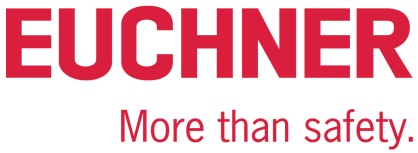 보도 자료라인펠덴(독일), 2020년 3월Euchner, 새로운 확장 및 잠금 모듈 출시 더 많은 기능을 위해 MGB2 제품군에 새로새로이 추가된 장치Euchner 사는 자사의 성공적인 MGB2 모듈식 다기능 게이트 박스에 장착할 새 모듈 두 가지를 발표하였습니다. 이 새로운 소형 MCM 확장 모듈은 각 요구 사항을 충족시키도록 설계할 수 있는 최대 여섯 가지의 기능을 작동시킬 수 있는 공간을 제공합니다. 더 나아가 새로운 MSM 서브 모듈을 장착하면 사용자는 외부 스위치와 연결할 수 있는 추가적인 안전 입력부를 사용할 수 있는 바, 말하자면 프로피넷/프로피세이프에 쉽게 연결할 수 있습니다. MCM: 강력하고 확장할 수 있으며 소형인 장치Euchner 사는 이제 모듈식 안전 도어 시스템에서 이용할 수 있는 여섯 가지 이상의 기능을 요구하는 사용자를 위한 완벽한 솔루션을 갖추었습니다. 이 소형 MCM 확장 모듈에는 슬롯이 두 개 있으며있는 바, 이는 최대 여섯 개의 제어 또는 애플리케이션 요소와부재와, 예를 들어 비상정지 버튼이나 인에이블링 스위치 또는 키 작동형 로터리스위치회전 스위치와 결합될 수 있다는 것을 의미합니다. 이는 사용자가 이 작은 확장 모듈과와 네개의 슬롯에 슬롯이 네 개여서 최대 열두 개의 추가적인 제어 및 애플리케이션 요소를부재를 연결할 수 있는 기존의 대형 버전 중에서 선택할 수 있다는 것을 의미합니다. MCM에는 두드러진 이점이 많이 있습니다. 예를 들어 기능 요소가부재가 부착된 서브 모듈을 핫 플러그 상태로 확장 모듈에 쉽게 삽입할 수 있으며, 작동준비를 위하여 최소한의 구성조정만 요구됩니다. 거치면 이러한 모듈이 작동 대기 상태로 전환됩니다. 또한 필요하면 서브 모듈을 쉽게 교체할 수 있습니다. MCM에서 가능한 기능과 애플리케이션에는 한계가 없습니다. MGB 잠금 모듈 및 버스 모듈과는 별개로 이 서브 모듈을 설치할 수 있습니다 - 예를 들어 보호 구역 내에 외부에 설치된 버스 모듈과 함께 설치할 수 있습니다. 또한 잠금 모듈이나 도어 핸들 없이 버스 모듈과 결합하여 MCM을 사용할 수 있습니다. MSM 서브 모듈: 플러그 앤 플레이로서 분산식 주변 기기MCM 확장 모듈을 새 MSM 서브 모듈과 함께 사용할 수 있으며있는 바, 이 서브 모듈은 M12 플러그로 전자기계식 안전 스위치와 연결하는 분산식 주변 기기로서 사용됩니다. 페일 세이프 입력부는 로프 풀 스위치와 비상정지 버튼 및 위치 스위치와 같은 안전 스위치의 신호 상태를 기록하여 안전 신호를 PROFINET 프로피넷을 통해 제어 시스템으로 전송할 수 있으며있는 바, 이때 PROFISAFE 프로피세이프 프로토콜을 사용합니다. MSM 서브 모듈에는 이중 채널 디지털 입력부가 세개 네 개 있으므로, 소형 MCM 확장 모듈을 사용할 때 안전보안 입력부로서 사용되는 슬롯이 최대 여섯 개까지 가능합니다. MSM은 또한 M12 푸시-풀 플러그와 M12 나사형 플러그에도 적합합니다. 또한 시스템이 작동 중 핫 플러그 방식으로 연결할 수 있으며, 사용준비를 위하여 최소한의 구성조정만 요구됩니다. 최소한의 구성을 거치면 사용할 수 있는 상태로 전환됩니다. 모듈식 MGB2는 모듈형 시스템으로 설계되어었으므로 사용자에게 더 많은 유연성을 제공합니다. 따라서 확장 모듈과 서브 모듈을 쉽게 확장할 수 있으며 어려움 없이 기능을 확장하고 변경할 수 있습니다. 이는 향후 있을 수 있는 요구 사항을 충족시키기에 충분한 유연성을 갖추고 맞춤형으로 구성할 수 있는 이 시스템이 주는 이점을 사용자가 충분히 누릴 수 있다는 것을 의미합니다. [여백을 포함하여 3,198개의 문자]EUCHNER - 안전 그 이상.사진: Euchner GmbH + Co. KG01-Euchner-MCM 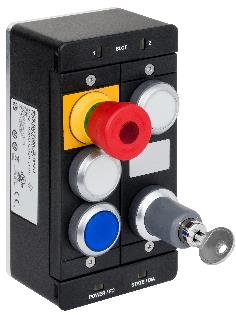 MCM의 이미지이 소형 MCM 확장 모듈에는 슬롯이 두 개 있으며있는 바, 이는 최대 여섯 개의 제어 또는 애플리케이션 요소와부재와, 예를 들어 비상정지 버튼이나 인에이블링 스위치 또는 키 작동형 회전 스위치와 결합될 수 있다는 것을 의미합니다.02-Euchner-MSM 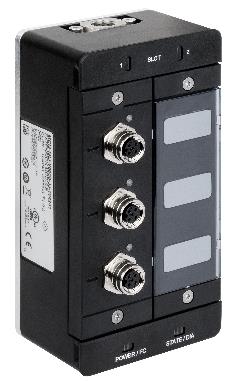 이 새 MSM 서브 모듈은 M12 플러그로 전자기계식 안전 스위치와 연결하는 분산식 주변 기기로서 사용될 수 있습니다.간략한 소개짧은 프로필: EUCHNER GmbH + Co. KG라인펠덴에 위치한 EUCHNER GmbH + Co. KG는 세계적인 가족 기업으로 전 세계에 800명 이상의 직원을 고용하고 있다. 판매 자회사는 18개소에 있으며 그 중 유럽에는 9곳, 아시아에는 4곳, 북미 및 남미에는 5곳에 자회사가 있고, 공인 판매 사무소는 전 세계에 걸쳐 22개소에 있다. 현재 스테판 오히너(Stefan Euchner)가 회사를 경영하고 있다. 오히너는 60년 이상 스위치 기어를 개발해 왔다. 이 장치는 주로 기계적인 엔지니어링 분야에서 사용된다. 오히너는 안전 엔지니어링 분야에서 선도적인 위치를 차지한다. 오히너의 안전 스위치는 기계 및 플랜트에 장착된 안전 가드의 위치를 높은 수준의 신뢰도로 전기기계적 및 전기적으로 모니터링한다. 회사에 관한 추가 정보는 다음의 인터넷 주소www.euchner.com에서 획득할 수 있다: EUCHNER GmbH + Co. KG Kohlhammerstraße 1670771 Leinfelden-EchterdingenGermany전화 +49 711 7597- 0팩스 +49 711 753316www.euchner.cominfo@euchner.de담당자 연락처를 누르십시오Ariane WaltherMarketing / Corporate Communications전화+49 711 7597- 163팩스+49 711 7597- 385press@euchner.de Social Media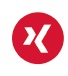 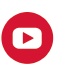 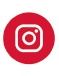 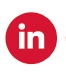 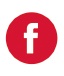 